23 ФевраляКаждый год в конце зимы 23 февраля мы празднуем День защитника отечества. Защитники есть в каждой семье: дедушки, папы, братья, дяди. Также это день памяти, тех, кто не щадил себя в борьбе за наше Отечество. Мы с ребятами рассматривали разные иллюстрации военной техники, солдат в разной военной форме. Провели эстафету со средней группой, ребята с удовольствием проходили препятствия.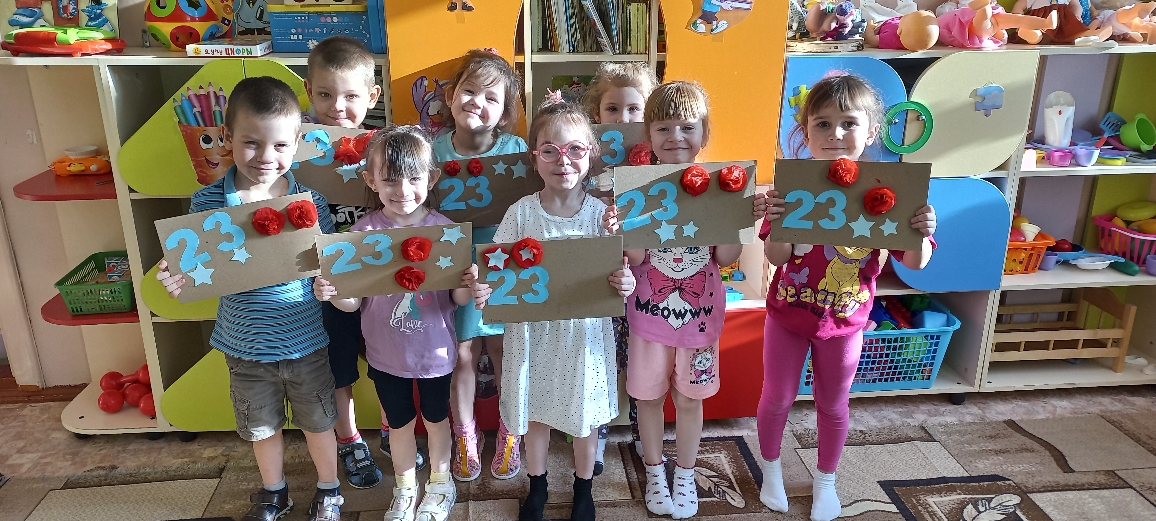 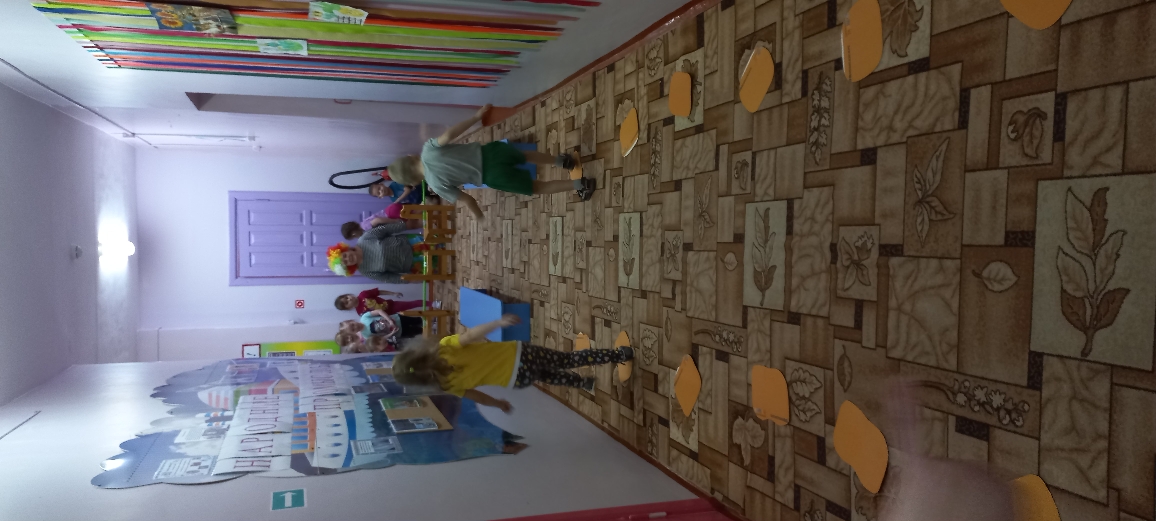 В честь Дня защитника отечества в нашем детском саду прошла выставка рисунков и поделок «Наша армия сильна»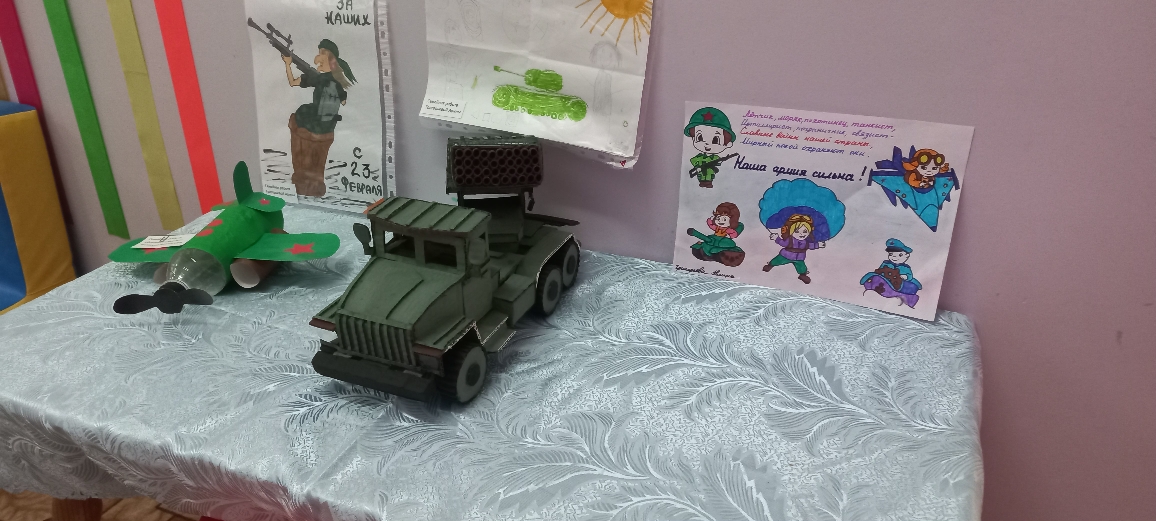 Воспитатель старшей группы «Смешарики»                                                                     Жемурзинова Наталья Александровна